尊敬的先生/女士：1	国际电信联盟（ITU）、世界气象组织（WMO）和联合国教科文组织政府间海洋学委员会（IOC-UNESCO）“SMART电缆”联合任务组将于2023年1月19-20日在美国夏威夷火奴鲁鲁的夏威夷大学Mānoa校园组织一次讲习班，具体时间为每天8h00 – 17h00（UTC -10）。讲习班可远程参会。2	国际电联/世界气象组织/联合国教科文组织政府间海洋委员会（ITU/WMO/UNESCO IOC）联合任务组负责制定战略和路线图，以便装备了科学传感器的海底中继器能够应用于海洋和气候监测并在海啸发生时降低灾难风险。随着新的跨海和区域电信电缆系统的安装，并配备了传感器，可以建立一个全球网络，为海洋气候监测和减灾，特别是海啸提供十年的实时数据。3	讲习班的目的包括，但不限于：–	为SMART海底电缆举措提供状态更新；–	确定问题和解决方案；–	为推进项目确定新的想法。4	讲习班面向电缆和电信行业的成员（供应商、海底电缆系统拥有者或潜在拥有者，以及海底电缆系统运营商）。欢迎欲简要了解SMART电缆现状的学术成员和科学界人士参加本次讲习班。国际电联成员国、部门成员、部门准成员和学术机构以及有意参加此工作的来自国际电联成员国的任何个人均可参加。其中包括亦为国际、区域性和国家组织成员的个人。讲习班将仅用英文进行。本次讲习班向所有人开放且不收取任何费用。5	与活动有关的所有相关信息（包括日程安排草案、发言人名单、注册链接、远程连接详情）都将在活动网站上公布，网址为：https://www.itu.int/en/ITU-T/Workshops-and-Seminars/2023/0119/Pages/default.aspx。随着新信息或修改信息的提供，该网站将定期更新。鼓励与会者定期查看该网站的最新信息。6	为便于电信标准化局就本次讲习班的组织做出必要安排，希望您能尽快，但不迟于2023年1月12日通过在线表格（https://www.itu.int/net4/CRM/xreg/web/Registration.aspx?Event=C-00012171）注册。请注意，讲习班与会者均必须进行预注册，且预注册仅以在线方式进行。7	一些国家的公民需要获得签证才能入境美国并逗留。您需要向驻贵国的中国代表机构（使馆或领事馆）申请并领取签证。如贵国没有此类机构，则请向驻离出发国最近国家的此类机构申领。顺致敬意！	（原件已签）电信标准化局主任李在摄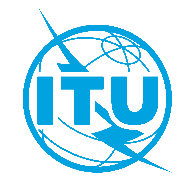 国 际 电 信 联 盟电信标准化局2022年12月20日，日内瓦文号：电信标准化局第065号通函电信标准化局第065号通函致：-	国际电联各成员国主管部门；-	ITU-T部门成员；-	ITU-T部门准成员；-	ITU-T学术成员电话：+41 22 730 6356+41 22 730 6356致：-	国际电联各成员国主管部门；-	ITU-T部门成员；-	ITU-T部门准成员；-	ITU-T学术成员传真：+41 22 730 5853+41 22 730 5853致：-	国际电联各成员国主管部门；-	ITU-T部门成员；-	ITU-T部门准成员；-	ITU-T学术成员电子邮件：tsbevents@itu.inttsbevents@itu.int抄送：-	ITU-T各研究组正副主席；-	电信发展局主任；-	无线电通信局主任事由：有关“SMART电缆”联合任务组的第9次讲习班（2023年1月19-20日，美国火奴鲁鲁）有关“SMART电缆”联合任务组的第9次讲习班（2023年1月19-20日，美国火奴鲁鲁）有关“SMART电缆”联合任务组的第9次讲习班（2023年1月19-20日，美国火奴鲁鲁）